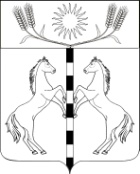 ПОСТАНОВЛЕНИЕАДМИНИСТРАЦИИ КАНЕЛОВСКОГО СЕЛЬСКОГО ПОСЕЛЕНИЯСТАРОМИНСКОГО РАЙОНАот  23.06.2022                                                                                                    №  28                                                                                                                 ст-ца КанеловскаяО присвоении административного адреса объекту недвижимости с кадастровым номером 23:28:02030001:85 имеющему местоположение: Российская Федерация, Краснодарский край, Староминский муниципальный район, Канеловское сельское поселение, село Первомайское улица СевернаяВ соответствии с Федеральным законом от 06 октября 2003 года         №131-ФЗ «Об общих принципах организации местного самоуправления в Российской Федерации», постановлением правительства Российской Федерации от 19 ноября 2014 года №1221 «Об утверждении правил присвоения, изменения и аннулирования адресов», руководствуясь статьей 31 Устава Канеловского сельского поселения Староминского района,                                    п о с т а н о в л я ю:1. 	Объекту недвижимости - с кадастровым номером 23:28:02030001:85  имеющему местоположение: Российская Федерация, Краснодарский край, Староминский муниципальный район, Канеловское сельское поселение, село Первомайское, улица Северная, присвоить административный  адрес: Российская Федерация, Краснодарский край, Староминский муниципальный район, Канеловское сельское поселение, село Первомайское, улица Северная, 6А.2. Контроль за выполнением настоящего постановления оставляю за собой. 3. Настоящее постановление вступает в силу с момента его подписания.Глава Канеловского сельского поселения Староминского района                                                                       Л.Г. Индыло